SEMANA N°: 4MAYOASIGNATURA: Artes Visuales ASIGNATURA: Artes Visuales GUÍA DE APRENDIZAJE 4° SEMANA MAYOProfesor(a): __Mariela Ibacache __________________________GUÍA DE APRENDIZAJE 4° SEMANA MAYOProfesor(a): __Mariela Ibacache __________________________GUÍA DE APRENDIZAJE 4° SEMANA MAYOProfesor(a): __Mariela Ibacache __________________________Nombre Estudiante:Nombre Estudiante:Curso:  1 MedioUnidad:   Grabado y libro del artista Unidad:   Grabado y libro del artista Unidad:   Grabado y libro del artista Objetivo de Aprendizaje: OA 3 Crear proyectos visuales basados en imaginarios personales, investigando en medios contemporáneos, como libros de artista y arte digital.OA 6 Diseñar propuestas de difusión hacia la comunidad de trabajos y proyectos de arte, en el contexto escolar y local, de forma directa o virtual, teniendo presente lasObjetivo: diseñar y construir la portada de un libro asociado a una emoción o sensación (por ejemplo: un libro chillón, alegre, de terror, feliz, melancólico, rabioso, suave o blando, etc.).Objetivo de Aprendizaje: OA 3 Crear proyectos visuales basados en imaginarios personales, investigando en medios contemporáneos, como libros de artista y arte digital.OA 6 Diseñar propuestas de difusión hacia la comunidad de trabajos y proyectos de arte, en el contexto escolar y local, de forma directa o virtual, teniendo presente lasObjetivo: diseñar y construir la portada de un libro asociado a una emoción o sensación (por ejemplo: un libro chillón, alegre, de terror, feliz, melancólico, rabioso, suave o blando, etc.).Objetivo de Aprendizaje: OA 3 Crear proyectos visuales basados en imaginarios personales, investigando en medios contemporáneos, como libros de artista y arte digital.OA 6 Diseñar propuestas de difusión hacia la comunidad de trabajos y proyectos de arte, en el contexto escolar y local, de forma directa o virtual, teniendo presente lasObjetivo: diseñar y construir la portada de un libro asociado a una emoción o sensación (por ejemplo: un libro chillón, alegre, de terror, feliz, melancólico, rabioso, suave o blando, etc.).Recursos de aprendizaje a utilizar: Todo tipo de materiales gráficos tales como: papeles y cortones, lápices plumones, pinturas etc.  Recursos de aprendizaje a utilizar: Todo tipo de materiales gráficos tales como: papeles y cortones, lápices plumones, pinturas etc.  Recursos de aprendizaje a utilizar: Todo tipo de materiales gráficos tales como: papeles y cortones, lápices plumones, pinturas etc.  Instrucciones: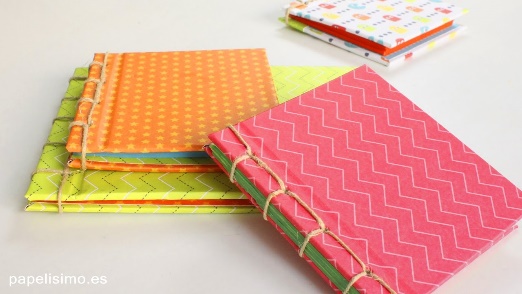 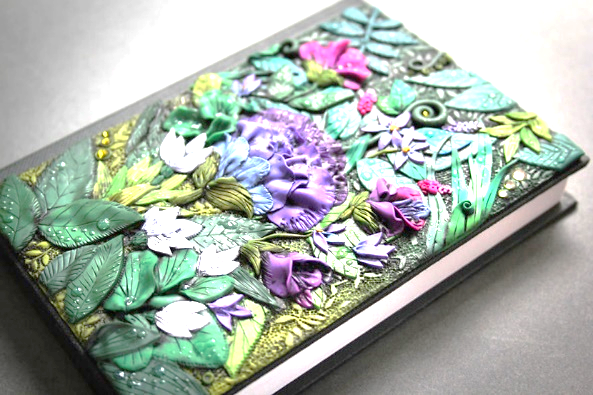 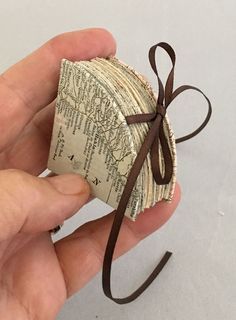 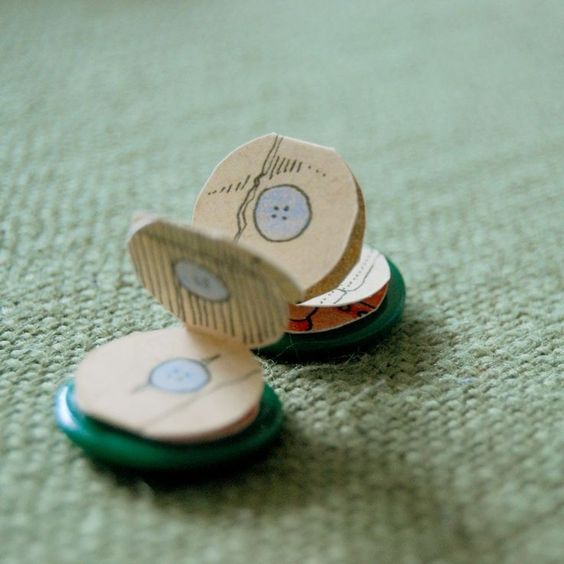 Observa las imágenes que corresponden a portadas creativas de libros que pueden asociarse a diferentes emociones y sensaciones. Selecciona una emoción que puede ser positiva o negativa (tristeza, alegría, miedo, sorpresa, asco, amor, ansiedad, cansancio etc, etc. En base a esta emoción o sensación diseña una forma (rectangular, cuadrada, circular, piramidal, hexagonal, heptagonal. Etc) que corresponda a la forma que tendrá tu portada del libro.Y para finalizar agrega un dibujo, pinta de colores o pega elementos que te parezcan adecuados para representar la emoción o sensación que seleccionaste para tu trabajo. Para finalizar tu trabajo escribe al reverso de la hoja si te gustaría explicar tu trabajo a tus compañeros y por qué. Instrucciones:Observa las imágenes que corresponden a portadas creativas de libros que pueden asociarse a diferentes emociones y sensaciones. Selecciona una emoción que puede ser positiva o negativa (tristeza, alegría, miedo, sorpresa, asco, amor, ansiedad, cansancio etc, etc. En base a esta emoción o sensación diseña una forma (rectangular, cuadrada, circular, piramidal, hexagonal, heptagonal. Etc) que corresponda a la forma que tendrá tu portada del libro.Y para finalizar agrega un dibujo, pinta de colores o pega elementos que te parezcan adecuados para representar la emoción o sensación que seleccionaste para tu trabajo. Para finalizar tu trabajo escribe al reverso de la hoja si te gustaría explicar tu trabajo a tus compañeros y por qué. Instrucciones:Observa las imágenes que corresponden a portadas creativas de libros que pueden asociarse a diferentes emociones y sensaciones. Selecciona una emoción que puede ser positiva o negativa (tristeza, alegría, miedo, sorpresa, asco, amor, ansiedad, cansancio etc, etc. En base a esta emoción o sensación diseña una forma (rectangular, cuadrada, circular, piramidal, hexagonal, heptagonal. Etc) que corresponda a la forma que tendrá tu portada del libro.Y para finalizar agrega un dibujo, pinta de colores o pega elementos que te parezcan adecuados para representar la emoción o sensación que seleccionaste para tu trabajo. Para finalizar tu trabajo escribe al reverso de la hoja si te gustaría explicar tu trabajo a tus compañeros y por qué. 